Early Years SEND Team 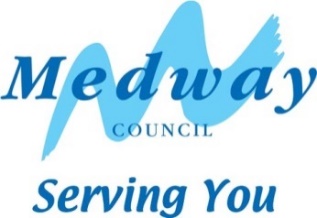 Communication and Interaction SectionChild’s Name:Date of Birth:ActivityActivityActivityYesNoDo they respond to their name by looking or turning?Do they respond to their name by looking or turning?Do they respond to their name by looking or turning?If noCan they do respond in a quiet space?Do they respond to loud sounds such as fire engine, bang crash?If noCan they do respond in a quiet space?Do they respond to loud sounds such as fire engine, bang crash?If noCan they do respond in a quiet space?Do they respond to loud sounds such as fire engine, bang crash?Are they able to identify a named familiar object?Are they able to identify a named familiar object?Are they able to identify a named familiar object?If noCan they find a familiar person, e.g., Mum or Dad? Can they find a familiar object in their environment?If noCan they find a familiar person, e.g., Mum or Dad? Can they find a familiar object in their environment?If noCan they find a familiar person, e.g., Mum or Dad? Can they find a familiar object in their environment?Will they indicate to an adult if they need help?Will they indicate to an adult if they need help?Will they indicate to an adult if they need help?If noHow do they respond if they cannot achieve something without help – withdraw from activity, become frustrated and cry/shout/throw etc, continue to try to solve the problem themselves?If noHow do they respond if they cannot achieve something without help – withdraw from activity, become frustrated and cry/shout/throw etc, continue to try to solve the problem themselves?If noHow do they respond if they cannot achieve something without help – withdraw from activity, become frustrated and cry/shout/throw etc, continue to try to solve the problem themselves?Can they use words to ask for something?Can they use words to ask for something?Can they use words to ask for something?If noHave you heard them ask for something?Can they lead an adult to something they want?Can they gesture/point?Can they eye point to the thing they need?If noHave you heard them ask for something?Can they lead an adult to something they want?Can they gesture/point?Can they eye point to the thing they need?If noHave you heard them ask for something?Can they lead an adult to something they want?Can they gesture/point?Can they eye point to the thing they need?Are they putting 2/3 words together to form a short phrase or sentence?Are they putting 2/3 words together to form a short phrase or sentence?Are they putting 2/3 words together to form a short phrase or sentence?If noAre they using single words in the correct context – to label things/to ask for something i.e., ‘drink?’Are they using single words spontaneously?Are they copying language?If noAre they using single words in the correct context – to label things/to ask for something i.e., ‘drink?’Are they using single words spontaneously?Are they copying language?If noAre they using single words in the correct context – to label things/to ask for something i.e., ‘drink?’Are they using single words spontaneously?Are they copying language?Visual ImpairmentVisual ImpairmentHearing ImpairmentHearing ImpairmentMedical Diagnosis (please specify)Medical Diagnosis (please specify)Additional CommentsAdditional CommentsAdditional CommentsAdditional CommentsAdditional CommentsCompleted bySettingDateSignature